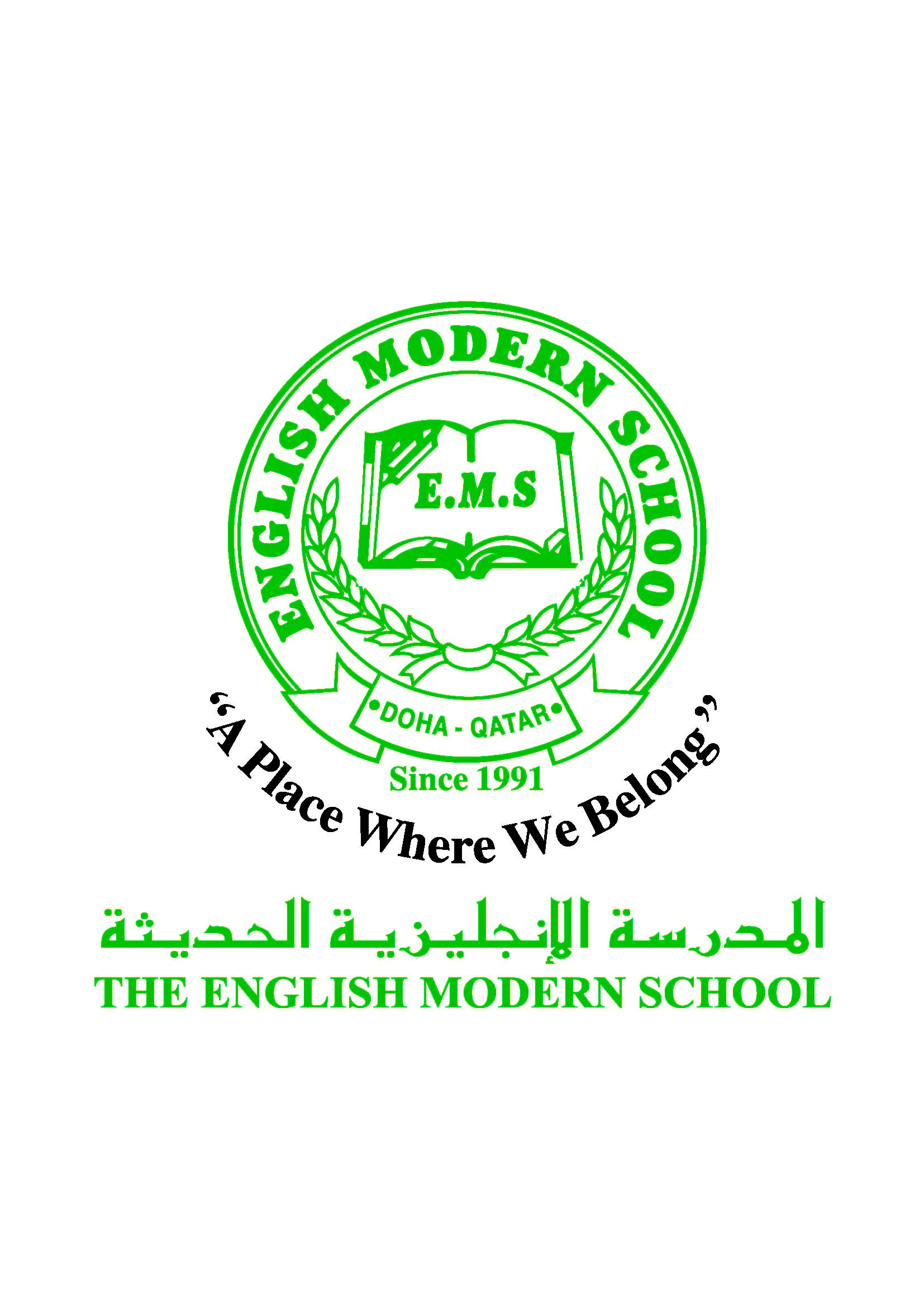            الرسالة الأسبوعية( للصف الخامس ) للفترة  من19 / 3/ 2017 الى 23 / 3/ 2017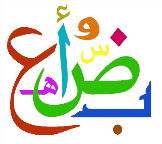 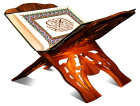 اللغة العربيةاللغة العربيةاللغة العربيةاللغة العربيةاللغة العربيةاللغة العربيةاللغة العربيةاللغة العربيةاللغة العربيةاليوم والتاريخالدرس/ النشاطالدرس/ النشاطالدرس/ النشاطأعمال الصف أعمال الصف الواجبات الواجبات الواجبات الأحد 19/3البرنامج العلاجي البرنامج العلاجي البرنامج العلاجي البرنامج العلاجي + قراءة قصص خارجيةالبرنامج العلاجي + قراءة قصص خارجيةقراءة قصة من منصة أنا أقرأ العربية وتلخيصها في ورقة خارجيةقراءة قصة من منصة أنا أقرأ العربية وتلخيصها في ورقة خارجيةقراءة قصة من منصة أنا أقرأ العربية وتلخيصها في ورقة خارجيةالاثنين 20/3امتحان التاريخ القطريامتحان التاريخ القطريامتحان التاريخ القطريامتحان التاريخ القطريامتحان التاريخ القطريالاستعداد للامتحانالاستعداد للامتحانالاستعداد للامتحانالثلاثاء 21/3امتحان الكتابةسيكتب الطالب عن بعض أخلاق نبي الرحمة سيدنا محمد فيما لا يقل عن عشرة أسطر.امتحان الكتابةسيكتب الطالب عن بعض أخلاق نبي الرحمة سيدنا محمد فيما لا يقل عن عشرة أسطر.امتحان الكتابةسيكتب الطالب عن بعض أخلاق نبي الرحمة سيدنا محمد فيما لا يقل عن عشرة أسطر.امتحان الكتابةامتحان الكتابةالاستعداد للامتحانالاستعداد للامتحانالاستعداد للامتحانالأربعاء 22/3امتحان لغـــــة عربيةامتحان لغـــــة عربيةامتحان لغـــــة عربيةامتحان لغـــــة عربيةامتحان لغـــــة عربيةالاستعداد للامتحانالاستعداد للامتحانالاستعداد للامتحانالخميس 23/3امتحان التحدثامتحان التحدثامتحان التحدثامتحان التحدثامتحان التحدثـــــــــــــــــــــــــــــــــــــــــــــــــــ___________________________ـــــــــــــــــــــــــــــــــــــــــــــــــــ___________________________ـــــــــــــــــــــــــــــــــــــــــــــــــــ___________________________التربية الإسلاميةالتربية الإسلاميةالتربية الإسلاميةالتربية الإسلاميةالتربية الإسلاميةالتربية الإسلاميةالتربية الإسلاميةالتربية الإسلاميةالتربية الإسلاميةاليوم والتاريخالدرس/ النشاطالدرس/ النشاطالدرس/ النشاطأعمال الصف أعمال الصف الواجبات الواجبات الواجبات الأحد 19/3حل تدريبات كتاب الأنشطةسورة التكوير حل تدريبات كتاب الأنشطةسورة التكوير حل تدريبات كتاب الأنشطةسورة التكوير حل تدريبات كتاب الأنشطةص13حل تدريبات كتاب الأنشطةص13الاستعداد للامتحانالاستعداد للامتحانالاستعداد للامتحانالخميس 23/3حل تدريبات كتاب الأنشطةحق المسلم على المسلمحل تدريبات كتاب الأنشطةحق المسلم على المسلمحل تدريبات كتاب الأنشطةحق المسلم على المسلمحل تدريبات كتاب الأنشطةص13حل تدريبات كتاب الأنشطةص13الاستعداد للامتحانالاستعداد للامتحانالاستعداد للامتحانتاريخ قطرتاريخ قطرتاريخ قطرتاريخ قطرتاريخ قطرتاريخ قطرتاريخ قطرتاريخ قطرتاريخ قطراليوم والتاريخالدرس/ النشاطالدرس/ النشاطالدرس/ النشاطأعمال الصف أعمال الصف الواجبات الواجبات الواجبات الأربعاء 22/3مراجعة مراجعة مراجعة حل تدريبات الكتاب المدرسي ص 44حل تدريبات الكتاب المدرسي ص 44ــــــــــــــــــــــــــــــــــــــــــــــــــــــــــــــــــــــــــــــــــــــــــــــــــــــــــــــــــــــــــــــــــــــــــالكلمات البصريةالكلمات البصريةالكلمات البصريةالكلمات البصريةالكلمات البصريةالكلمات البصريةالكلمات البصريةالكلمات البصريةالكلمات البصريةقُرْآنٌقُرْآنٌمَجْرُوحٌمَجْمُوعَةٌمَجْمُوعَةٌأَصْبَحَأَصْبَحَ أَعْطَىأَشْرَقَالنشاطموعد التنفيذملاحظاتالإملاءالنسخالتسميعاختبار قصيررحلةزيارة مكتبةحكمة الأسبوع عند الامتحان يكرم المرء أو يهان.

